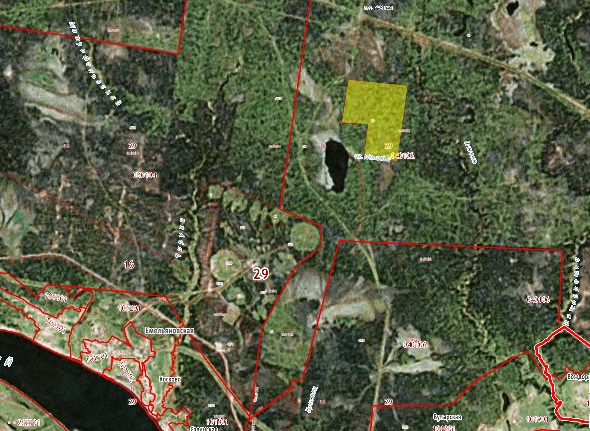 Информационная справка о земельном участке в МО «Боброво-Лявленское»I. Общая информацияI. Общая информацияI. Общая информацияI. Общая информацияI. Общая информацияI. Общая информацияI. Общая информацияТип площадки (краткое описание)Земельный участок Земельный участок Земельный участок Земельный участок Земельный участок Земельный участок Кадастровый номер29:16:040102:59 29:16:040102:59 29:16:040102:59 29:16:040102:59 29:16:040102:59 29:16:040102:59 Форма владения (собственность, аренда, другая)Муниципальная собственность Муниципальная собственность Муниципальная собственность Муниципальная собственность Муниципальная собственность Муниципальная собственность Контактное лицоПанова Ирина ВасильевнаПанова Ирина ВасильевнаПанова Ирина ВасильевнаПанова Ирина ВасильевнаПанова Ирина ВасильевнаПанова Ирина ВасильевнаДолжностьЗам.начальника управления экономики и прогнозирования администрации МО "Приморский муниципальный район"Зам.начальника управления экономики и прогнозирования администрации МО "Приморский муниципальный район"Зам.начальника управления экономики и прогнозирования администрации МО "Приморский муниципальный район"Зам.начальника управления экономики и прогнозирования администрации МО "Приморский муниципальный район"Зам.начальника управления экономики и прогнозирования администрации МО "Приморский муниципальный район"Зам.начальника управления экономики и прогнозирования администрации МО "Приморский муниципальный район"Телефоны(8182) 68-38-31 (8182) 68-38-31 (8182) 68-38-31 (8182) 68-38-31 (8182) 68-38-31 (8182) 68-38-31 электронная почтаprimek@primadm.ruprimek@primadm.ruprimek@primadm.ruprimek@primadm.ruprimek@primadm.ruprimek@primadm.ruвеб-сайтhttp://www.primadm.ru/http://www.primadm.ru/http://www.primadm.ru/http://www.primadm.ru/http://www.primadm.ru/http://www.primadm.ru/II. Расположение площадейII. Расположение площадейII. Расположение площадейII. Расположение площадейII. Расположение площадейII. Расположение площадейII. Расположение площадейАдрес площадки (регион, район, населенный пункт)Архангельская область, Приморский район, МО "Боброво-Лявленское" Архангельская область, Приморский район, МО "Боброво-Лявленское" Архангельская область, Приморский район, МО "Боброво-Лявленское" Архангельская область, Приморский район, МО "Боброво-Лявленское" Архангельская область, Приморский район, МО "Боброво-Лявленское" Архангельская область, Приморский район, МО "Боброво-Лявленское" Категория земельЗемли сельскохозяйственного назначенияЗемли сельскохозяйственного назначенияЗемли сельскохозяйственного назначенияЗемли сельскохозяйственного назначенияЗемли сельскохозяйственного назначенияЗемли сельскохозяйственного назначенияВид разрешенного использованияДля ведения гражданами садоводства и огородничестваДля ведения гражданами садоводства и огородничестваДля ведения гражданами садоводства и огородничестваДля ведения гражданами садоводства и огородничестваДля ведения гражданами садоводства и огородничестваДля ведения гражданами садоводства и огородничестваУдаленность от автомагистрали, км4,98 4,98 4,98 4,98 4,98 4,98 Удаленность от аэропорта, км626262626262Удаленность от морского/речного порта, км52,0052,0052,0052,0052,0052,00Удаленность от ж/д инфраструктуры, км 6/0,5 6/0,5 6/0,5 6/0,5 6/0,5 6/0,5Близлежайшие производственные объекты и расстояния до них (м или км)- - - - - - III. Характеристика территорииIII. Характеристика территорииIII. Характеристика территорииIII. Характеристика территорииIII. Характеристика территорииIII. Характеристика территорииIII. Характеристика территорииПлощадь, га100,0759 га 100,0759 га 100,0759 га 100,0759 га 100,0759 га 100,0759 га Возможность расширенияНет Нет Нет Нет Нет Нет Наличие огражденийНет Нет Нет Нет Нет Нет Рельеф (ровный, наклонный, террасный, уступами)Ровный Ровный Ровный Ровный Ровный Ровный Вид грунтаГлинистый Глинистый Глинистый Глинистый Глинистый Глинистый Возможность затопления во время паводков Нет Нет Нет Нет Нет НетIV. ИнфраструктураIV. ИнфраструктураIV. ИнфраструктураIV. ИнфраструктураIV. ИнфраструктураIV. ИнфраструктураIV. ИнфраструктураРесурсНаличиеед. изм.мощностьвозможность увеличения мощности подачи (до)возможность периодического отключенияПримечаниеПитьевой водопровод - - - - - -Технический водопровод - - - - - -Электроэнергия - - - - - -Отопление - - - - - -Канализация - - - - - -Газ - - - - - -Очистные сооружения - - - - - -Сжатый воздух - - - - - -V. Коммуникации на территорииV. Коммуникации на территорииV. Коммуникации на территорииV. Коммуникации на территорииV. Коммуникации на территорииV. Коммуникации на территорииV. Коммуникации на территорииавтодороги (тип, покрытие, протяженность и др)-- --- -ж/д ветка (протяженность и др)- - - - - -сети коммуникаций (телефон, интернет, иное) - - - - - -